Об утверждении программы профилактики рисков причинения вреда (ущерба) охраняемым законом ценностям на 2023 годВо исполнение части 2 статьи 44 Федерального закона от 31 июля 2020 года № 248-ФЗ «О государственном контроле (надзоре) и муниципальном контроле в Российской Федерации», приказываю, п р и к а з ы в а ю:1. Утвердить прилагаемую программу профилактики рисков причинения вреда (ущерба) охраняемым законом ценностям в области технического состояния и эксплуатации самоходных машин и других видов техники на 2023 год.2. Контроль за исполнением настоящего приказа возложить на заместителя начальника инспекции - начальник отдела надзорной, экзаменационной работы и аттракционов В.В. Михайлова.Начальник инспекции                                                                 В.П. Димитриев                                                                                                          Приложение к приказу                                                                                                          Гостехнадзора Чувашии                                                                                                          от _________ № ______Программа профилактики рисков причинения вреда (ущерба) охраняемым законом ценностям в области технического состояния и эксплуатации самоходных машин и других видов техники на 2023 год1. Анализ текущего состояния осуществления вида контроля, описание текущего уровня развития профилактической деятельности контрольного (надзорного) органа, характеристика проблем, на решение которых направлена программа профилактики Государственная инспекция по надзору за техническим состоянием самоходных машин и других видов техники Чувашской Республики (далее - Инспекция) является органом исполнительной власти Чувашской Республики, осуществляющим региональный государственный контроль (надзор) в области технического состояния и эксплуатации самоходных машин и других видов техники (далее - региональный государственный контроль (надзор).Региональный государственный контроль (надзор) осуществляется в соответствии с Федеральным законом от 31.07.2020 № 248-ФЗ «О государственном контроле (надзоре) и муниципальном контроле в Российской Федерации» и Постановлением Кабинета Министров Чувашской Республики от 28.06.2022 № 299 «Об утверждении Положения о региональном государственном контроле (надзоре) в области технического состояния и эксплуатации самоходных машин и других видов техники в Чувашской Республике и признании утратившим силу постановления Кабинета Министров Чувашской Республики от 25 июня 2020 г. № 343».В соответствии с Федеральным законом от 02.07.2021 № 297-ФЗ  «О самоходных машинах и других видах техники» предметом регионального государственного контроля (надзора) являются:1) соблюдение юридическими лицами, их руководителями и иными должностными лицами, индивидуальными предпринимателями, их уполномоченными представителями, а также физическими лицами требований:а) установленных Правительством Российской Федерации, к техническому состоянию и эксплуатации самоходных машин и других видов техники;б) установленных актами, составляющими право Евразийского экономического союза, а также нормативными правовыми актами Правительства Российской Федерации, к порядку выдачи и оформления юридическими лицами и индивидуальными предпринимателями, являющимися изготовителями самоходных машин и других видов техники, паспортов самоходных машин и других видов техники, а также к порядку оформления электронных паспортов самоходных машин и других видов техники;в) утвержденных актами Президента Российской Федерации, в отношении мобилизационной готовности самоходных машин и других видов техники, предоставляемых Вооруженным Силам Российской Федерации, другим войскам, воинским формированиям и органам, а также к создаваемым на военное время специальным формированиям в части их наличия и готовности к работе;2) соблюдение физическими лицами, не являющимися индивидуальными предпринимателями, требований, установленных Федеральным законом от 25.04.2002 № 40-ФЗ «Об обязательном страховании гражданской ответственности владельцев транспортных средств», к страхованию гражданской ответственности владельцев самоходных машин и других видов техники. Анализ надзорной деятельности  Инспекции показывает, что большинство нарушений обязательных требований юридическими лицами, индивидуальными предпринимателями приходится на нарушения, связанные с несоблюдением правил государственной регистрации поднадзорной техники (отсутствие регистрации, нарушение сроков регистрации).Анализ причин нарушений показывает, что в основном нарушения связаны с низкой исполнительской дисциплиной лиц, эксплуатирующих поднадзорную технику, а также небольшим размером штрафа, который не является должным стимулом к недопущению нарушения обязательных требований.Степень риска нарушения обязательных требований не зависит от видов подконтрольных субъектов, их экономической деятельности, территорий, на которых они осуществляют свою деятельность.В соответствии с Федеральным законом от 31.07.2020 № 248-ФЗ «О государственном контроле (надзоре) и муниципальном контроле в Российской Федерации» (далее – Федеральный закон № 248-ФЗ) в 2022 году в соответствии с постановлением Правительства Российской Федерации от 10.03. 2022 № 336 «Об особенностях организации и осуществления государственного контроля (надзора), муниципального контроля» плановые проверки Инспекцией не проводились. В целях реализации плана профилактических мероприятий на 2022 год Инспекцией реализованы следующие мероприятия:- информирование контролируемых и иных заинтересованных лиц, посредством размещения соответствующих сведений на официальном сайте Инспекции в сети «Интернет», в средствах массовой информации, социальных сетях. - проведено более 300 устных консультирований, большая часть из которых осуществлялись по вопросам соблюдения обязательных требований, предъявляемых к деятельности контролируемых лиц либо к принадлежащим ему объектам контроля.Также, информация о соблюдении обязательных требований, а также нормативных правовых актах их содержащих регулярно освещается в социальных сетях на страницах Инспекции.2. Цели и задачи реализации программы профилактики2.1. Цели программы профилактики:снижение рисков причинения вреда (ущерба) охраняемым законом ценностям контролируемыми лицами, включая устранение причин, факторов и условий, способствующих возможному нарушению обязательных требований;мотивация контролируемых лиц к добросовестному соблюдению обязательных требований и, как следствие, снижение уровня вреда (ущерба) охраняемым законом ценностям;снижение административной нагрузки на контролируемых лиц.2.2. Задачи реализации программы профилактики:формирование единого понимания обязательных требований контролируемыми лицами при осуществлении Инспекции регионального государственного надзора в области технического состояния и эксплуатации самоходных машин и других видов техники;выявление причин, факторов и условий, способствующих нарушению обязательных требований, определение способов устранения или снижения рисков их возникновения;установление зависимости видов и кратности проведения профилактических мероприятий от сфер и особенностей деятельности контролируемых лиц.3. Перечень профилактических мероприятий, сроки (периодичность) их проведенияПеречень профилактических мероприятий, сроки (периодичность) их проведения установлен в приложение 1 к настоящей Программе.4. Показатели результативности и эффективности программы профилактикиОсновными последствиями реализации Программы являются:создание системы профилактики нарушений обязательных требований поднадзорными лицами;создание комфортной среды для поднадзорных лиц при взаимодействии с Инспекцией по вопросам регионального государственного надзора;снижение количества нарушений обязательных требований поднадзорными лицами.Целевые показатели результативности и эффективности:количество контролируемых лиц, в отношении которых проведены профилактические мероприятия; количество проведенных в 2023 году профилактических мероприятий (публикации в СМИ, в интернет-изданиях, выступления на телевидении, участие в совещаниях с поднадзорными субъектами, публичные мероприятия, консультации и пр.).количество контролируемых лиц, подлежащих региональному государственному контролю (индивидуальных предпринимателей и организаций) до которых доводилась информация о соблюдении обязательных требований.Приложение 1к Программе профилактики рисков причинения вреда (ущерба) охраняемым законом ценностям в области технического состояния и эксплуатации самоходных машин и других видов техники на 2023 годПеречень профилактических мероприятий, сроки (периодичность) их проведенияЧĂВАШ  РЕСПУБЛИКИН  ХĂЙ ТĔЛЛĔН ÇЎРЕКЕН МАШИНĂСЕН ТАТА  ЫТТИ ТЕХНИКĂН ТЕХНИКА ЛАРУТĂРĂВНЕ ПĂХСА ТĂРАС ЕНĔПЕ ĔÇЛЕКЕН ПАТШАЛĂХ ИНСПЕКЦИЙĔ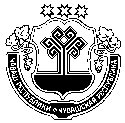 ГОСУДАРСТВЕННАЯ ИНСПЕКЦИЯ ПО  НАДЗОРУ ЗА ТЕХНИЧЕСКИМ СОСТОЯНИЕМ САМОХОДНЫХ МАШИН И ДРУГИХ ВИДОВ ТЕХНИКИ ЧУВАШСКОЙ РЕСПУБЛИКИПРИКАЗПРИКАЗ________________ __________ №_________________ № __________Шупашкар  хулиг. Чебоксары№п/пНаименование мероприятия Сведения о мероприятииСрок (периодичность) проведенияОтветственное подразделение и (или) ответственное должностное лицо1.Информирование1. Инспекция осуществляет информирование контролируемых лиц и иных заинтересованных лиц по вопросам соблюдения обязательных требований.2. Информирование осуществляется посредством размещения соответствующих сведений на официальном сайте Инспекции в сети «Интернет», в средствах массовой информации, через личные кабинеты контролируемых лиц в государственных информационных системах (при их наличии) и в иных формах.3. Инспекция размещает и поддерживает в актуальном состоянии на своем официальном сайте в сети «Интернет»:1) тексты нормативных правовых актов, регулирующих осуществление регионального государственного контроля (надзора);2) сведения об изменениях, внесенных в нормативные правовые акты, регулирующие осуществление регионального государственного контроля (надзора) о сроках и порядке их вступления в силу;3) перечень нормативных правовых актов с указанием структурных единиц этих актов, содержащих обязательные требования, оценка соблюдения которых является предметом контроля, а также информацию о мерах ответственности, применяемых при нарушении обязательных требований, с текстами в действующей редакции;4) утвержденные проверочные листы в формате, допускающем их использование для самообследования;5) руководства по соблюдению обязательных требований, разработанные и утвержденные в соответствии с Федеральным законом «Об обязательных требованиях в Российской Федерации»;6) перечень индикаторов риска нарушения обязательных требований, порядок отнесения объектов контроля к категориям риска;7) перечень объектов контроля, учитываемых в рамках формирования ежегодного плана контрольных (надзорных) мероприятий, с указанием категории риска;8) программу профилактики рисков причинения вреда и план проведения плановых контрольных (надзорных) мероприятий контрольным (надзорным) органом (при проведении таких мероприятий);9) исчерпывающий перечень сведений, которые могут запрашиваться контрольным (надзорным) органом у контролируемого лица;10) сведения о способах получения консультаций по вопросам соблюдения обязательных требований;11) сведения о порядке досудебного обжалования решений Инспекции, действий (бездействия) его должностных лиц;12) доклады, содержащие результаты обобщения правоприменительной практики Инспекции;13) доклады о региональном государственном контроле (надзоре);14) иные сведения, предусмотренные нормативными правовыми актами Российской Федерации, нормативными правовыми актами субъектов Российской Федерации.с 01.01.2023 по 31.12.2023 По мере издания новых нормативных правовых актов или внесения изменений в действующиесектор контрольно-надзорной и правовой деятельности 2.Обобщение правоприменительной практикиДоклад, содержащий результаты обобщения правоприменительной практики Инспекции по региональному государственному контролю (надзору), готовится один раз в год, утверждается приказом начальника инспекции не позднее 1 апреля года, следующего за отчетными и размещается на официальном сайте Инспекции в сети «Интернет» в срок, не превышающий 7 календарных дней со дня его утверждения.не позднее 1 апреля года, следующего за отчетнымсектор контрольно-надзорной и правовой деятельности 3.Объявление предостереженияПри наличии у Инспекции сведений о готовящихся нарушениях обязательных требований или признаках нарушений обязательных требований и (или) в случае отсутствия подтвержденных данных о том, что нарушение обязательных требований причинило вред (ущерб) охраняемым законом ценностям либо создало угрозу причинения вреда (ущерба) охраняемым законом ценностям, Инспекция объявляет контролируемому лицу предостережение о недопустимости нарушения обязательных требований и предлагает принять меры по обеспечению соблюдения обязательных требований. с 01.01.2023 по мере получения  сведений о готовящихся нарушениях или признаках нарушений обязательных требований государственные инженеры - инспекторы муниципальных округов, городов4.КонсультированиеКонсультирование по обращениям контролируемых лиц и их представителей осуществляется должностными лицами Инспекции по телефону, посредством видео-конференц-связи, на личном приеме, либо в ходе проведения профилактического мероприятия, контрольного (надзорного) мероприятия.Консультирование, в том числе письменное консультирование, осуществляется по следующим вопросам:об обязательных требованиях, предъявляемых к деятельности контролируемых лиц либо к принадлежащим ему объектам контроля;об осуществлении государственного контроля (надзора);об административной ответственности за нарушение обязательных требований;о порядке обжалования решений Инспекции, действий (бездействий) должностных лиц Инспекции при осуществлении регионального государственного контроля (надзора).Планируемое время консультирования по телефону, посредством видео-конференц-связи, на личном приеме одного контролируемого лица не может превышать 15 минут.В случае поступления 10 и более однотипных обращений контролируемых лиц и их представителей консультирование осуществляется посредством размещения на официальном сайте Инспекции письменного разъяснения, подписанного начальником инспекции.По итогам консультирования информация в письменной форме контролируемым лицам и их представителям не предоставляется, за исключением случаев направления контролируемым лицом соответствующего обращения в порядке, установленном Федеральным законом от 2 мая 2006 года № 59-ФЗ «О порядке рассмотрения обращений граждан Российской Федерации».с 01.01.2023 – 31.12.2023 по мере поступления обращений, в том числе при оказании государственных услуггосударственные инженеры - инспекторы муниципальных округов, городов5.Профилактический визитИнспекция проводит обязательный профилактический визит в отношении лиц, приступающих к осуществлению деятельности, связанной с эксплуатацией самоходных машин и других видов техники, в течение одного года с момента начала такой деятельности, а в отношении объектов контроля, отнесенных к категориям высокого и значительного риска, в сроки, установленные программой профилактики.О проведении обязательного профилактического визита контролируемое лицо должно быть уведомлено не позднее чем за пять рабочих дней до даты его проведения.Контролируемое лицо вправе отказаться от проведения обязательного профилактического визита, уведомив об этом контрольный орган не позднее чем за три рабочих дня до даты его проведения.Профилактический визит проводится в рабочее время, в период, устанавливаемый уведомлением о проведении обязательного профилактического визита, и не может превышать 8 часов.Инспекция осуществляет учет профилактических визитов.в отношении объектов контроля, отнесенных к категориям высокого, значительного риска и лиц, которые преступают к деятельности по эксплуатации самоходной и иной техники в течение 1 года – с 01.01.2023 по 31.12.2023государственные инженеры - инспекторы муниципальных округов, городов